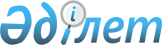 Об утверждении перечня объектов информатизации государственных органов и организаций, подлежащих интеграции с реестром бизнес-партнеровСовместный приказ Министра национальной экономики Республики Казахстан от 31 июля 2023 года № 144 и Министра цифрового развития, инноваций и аэрокосмической промышленности Республики Казахстан от 31 июля 2023 года № 308/НҚ. Зарегистрирован в Министерстве юстиции Республики Казахстан 1 августа 2023 года № 33210.
      В соответствии с подпунктом 272) пункта 15 Положения о Министерстве национальной экономики Республики Казахстан, утвержденного постановлением Правительства Республики Казахстан от 24 сентября 2014 года № 1011, ПРИКАЗЫВАЕМ:
      1. Утвердить прилагаемый перечень объектов информатизации государственных органов и организаций, подлежащих интеграции с реестром бизнес-партнеров.
      2. Департаменту политики развития предпринимательства Министерства национальной экономики Республики Казахстан в установленном законодательством Республики Казахстан порядке обеспечить государственную регистрацию настоящего приказа в Министерстве юстиции Республики Казахстан и его размещение на интернет-ресурсе Министерства национальной экономики Республики Казахстан.
      3. Контроль за исполнением настоящего приказа возложить на первого вице-министра национальной экономики Республики Казахстан.
      4. Настоящий приказ вводится в действие по истечении десяти календарных дней после дня его первого официального опубликования.
      "СОГЛАСОВАН"Министр юстицииРеспублики Казахстан
       "СОГЛАСОВАН"Председатель Верховного СудаРеспублики Казахстан
       "СОГЛАСОВАН"Министр финансовРеспублики Казахстан
       "СОГЛАСОВАН"Председатель Агентства по стратегическому планированию и реформамРеспублики Казахстан
      "СОГЛАСОВАН"Министр внутренних делРеспублики Казахстан Перечень объектов информатизации государственных органов и организаций, подлежащих интеграции с реестром бизнес-партнеров 
      Объекты информатизации государственных органов и организаций, подлежащие интеграции с реестром бизнес-партнеров:
      1) информационная система "Интегрированная налоговая информационная система";
      2) информационная система "Интегрированное хранилище данных";
      3) информационная система "Акциз";
      4) информационная система "Реестр налогоплательщиков и объектов налогообложения";
      5) информационная система "Web-приложение "Кабинет налогоплательщика";
      6) информационная система "Единое хранилище данных";
      7) информационная система "Централизованный унифицированный лицевой счет";
      8) информационная система "Интегрированная база данных";
      9) информационная система "Информационный учетный центр";
      10) информационная система "Государственная база данных "Юридические лица";
      11) информационная система "Государственная база данных "Физические лица";
      12) информационная система "Государственная база данных "Регистр недвижимости";
      13) информационная система "Государственная база данных "Е-лицензирование";
      14) информационная система "Записи актов гражданского состояния";
      15) автоматизированная информационная система органов исполнительного производства;
      16) интегрированная информационная система "е-Статистика";
      17) информационная система "Адресный регистр";
      18) информационная система "Аналитический центр";
      19) автоматизированная информационная аналитическая система "Төрелік";
      20) автоматизированная информационная система "Сервисный центр";
      21) информационная система "Единое окно закупок";
      22) информационно-аналитическая система транспортной базы данных и мониторинга безопасности перевозок.
					© 2012. РГП на ПХВ «Институт законодательства и правовой информации Республики Казахстан» Министерства юстиции Республики Казахстан
				Утвержден приказом
Министр цифрового развития,
инноваций и аэрокосмической
промышленности Республики Казахстан
от 31 июля 2023 года № 308/НҚ и
Министр национальной экономики
Республики Казахстан
от 31 июля 2023 года № 144